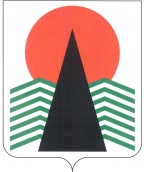 АДМИНИСТРАЦИЯ  НЕФТЕЮГАНСКОГО  РАЙОНАпостановлениег.НефтеюганскО подготовке документации по планировке межселенной территории Нефтеюганского района В соответствии со статьей 45, пунктом 16 статьи 46 Градостроительного кодекса Российской Федерации, Федеральным законом от 06.10.2003 № 131-ФЗ 
«Об общих принципах организации местного самоуправления в Российской Федерации», Уставом муниципального образования Нефтеюганский район, постановлением администрации Нефтеюганского района от 15.10.2018 № 1732-па-нпа «Об утверждении порядка подготовки документации по планировке территории, разрабатываемой на основании решения Главы Нефтеюганского района и порядка принятия решения об утверждении документации по планировке территории Нефтеюганского района», на основании заявлений акционерного общества фирма «Фрикон» (далее – АО Фирма «Фрикон») от 26.10.2018 № 1886-1035, от 31.10.2018 
№ 1905-890  п о с т а н о в л я ю:Подготовить проект планировки и проект межевания территории (далее – Документация) для размещения объектов: «Реконструкция куста скважин № 12 Соровского месторождения Восточно-Вуемского лицензионного участка» в соответствии со схемой размещения объекта (приложение № 1).«Газопровод высокого давления на Приразломном месторождении» 
в соответствии со схемой размещения объекта (приложение № 2). Рекомендовать АО Фирма «Фрикон» осуществить подготовку Документации для размещения объектов, указанных в пункте 1 настоящего постановления, и представить подготовленную Документацию в департамент градостроительства и землепользования администрации Нефтеюганского района 
на проверку.Департаменту градостроительства и землепользования администрации Нефтеюганского района (Калашников А.Д.):Организовать учет предложений от физических и юридических лиц 
о порядке, сроках подготовки и содержании Документации.Осуществить проверку подготовленной на основании настоящего постановления Документации в течение 30 дней со дня поступления Документации 
в департамент градостроительства и землепользования администрации Нефтеюганского района на соответствие требованиям пункта 10 статьи 45 Градостроительного кодекса Российской Федерации.Настоящее постановление подлежит опубликованию в газете «Югорское обозрение» и размещению на официальном сайте органов местного самоуправления Нефтеюганского района.Контроль за выполнением постановления возложить на директора 
департамента имущественных отношений – заместителя главы Нефтеюганского 
района Бородкину О.В.Глава района							Г.В.ЛапковскаяПриложение № 1к постановлению администрации Нефтеюганского районаот 13.11.2018 № 1984-паСХЕМА размещения объекта: «Реконструкция куста скважин № 12 Соровского месторождения
Восточно-Вуемского лицензионного участка»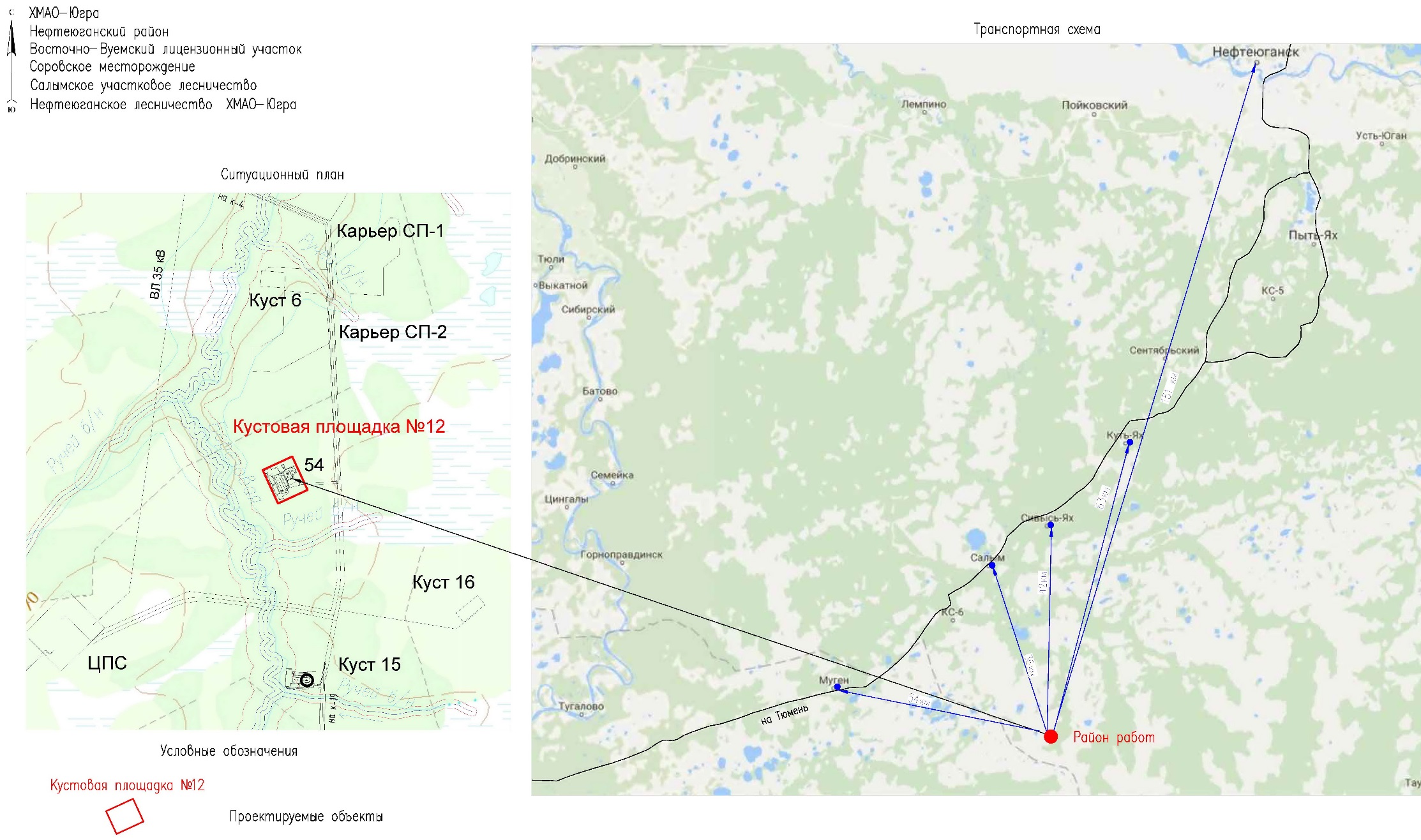 Приложение № 2к постановлению администрации Нефтеюганского районаот 13.11.2018 № 1984-паСХЕМА размещения объекта: «Газопровод высокого давления на Приразломном месторождении»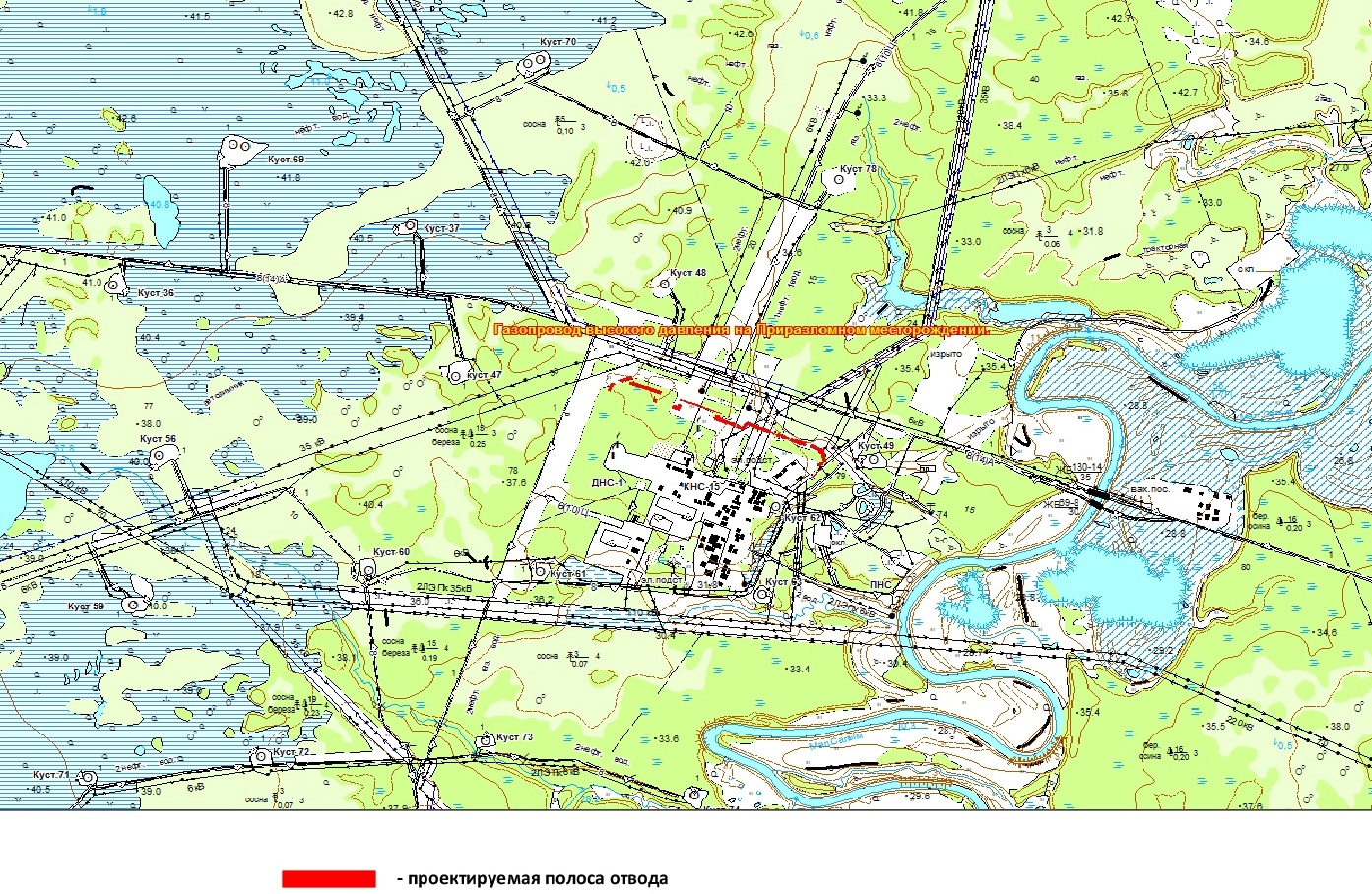 13.11.2018№ 1984-па№ 1984-па